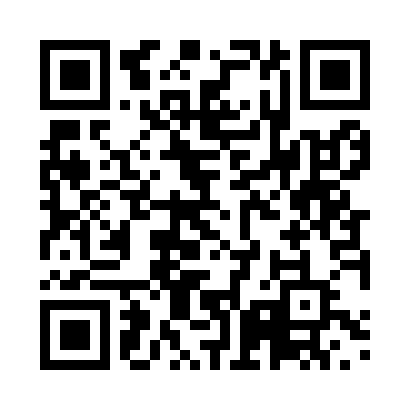 Prayer times for Combarbala, ChileWed 1 May 2024 - Fri 31 May 2024High Latitude Method: NonePrayer Calculation Method: Muslim World LeagueAsar Calculation Method: ShafiPrayer times provided by https://www.salahtimes.comDateDayFajrSunriseDhuhrAsrMaghribIsha1Wed5:537:1512:413:446:077:242Thu5:537:1612:413:446:067:233Fri5:547:1612:413:436:057:234Sat5:547:1712:413:426:047:225Sun5:557:1812:413:426:037:216Mon5:567:1812:413:416:027:217Tue5:567:1912:413:406:027:208Wed5:577:2012:403:406:017:199Thu5:577:2012:403:396:007:1910Fri5:587:2112:403:395:597:1811Sat5:587:2212:403:385:597:1712Sun5:597:2212:403:375:587:1713Mon5:597:2312:403:375:577:1614Tue6:007:2412:403:365:577:1615Wed6:007:2412:403:365:567:1516Thu6:017:2512:403:355:557:1517Fri6:017:2612:403:355:557:1418Sat6:027:2612:403:355:547:1419Sun6:037:2712:413:345:547:1320Mon6:037:2812:413:345:537:1321Tue6:047:2812:413:335:537:1322Wed6:047:2912:413:335:527:1223Thu6:057:2912:413:335:527:1224Fri6:057:3012:413:325:527:1225Sat6:067:3112:413:325:517:1126Sun6:067:3112:413:325:517:1127Mon6:077:3212:413:315:507:1128Tue6:077:3212:413:315:507:1129Wed6:077:3312:423:315:507:1130Thu6:087:3412:423:315:507:1031Fri6:087:3412:423:315:497:10